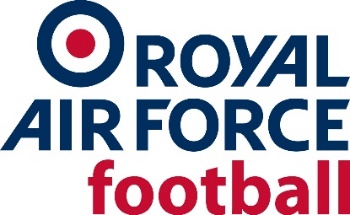 Royal Air Force Football AssociationGrassroots Competitions – Delivery OfficerThe Royal Air Force Football Association aims to increase participation in grassroots football and to make it inclusive for all. To support this aim, the RAF FA invites applicants for the position of Grassroots Competitions – Delivery OfficerRAF Football is the largest participation sport in the RAF with football delivered from grassroots to elite level fielding 5 Representative Teams. It is a sport that delivers to the heart of the RAF ethos and offers opportunity to over 6000 active participants within the Service.The RAF FA Governance StructureThe RAF FA is a County FA that is affiliated to The Football Association and reports to the Charity Commission, The Football Association and the RAF Directorate of Sport. The Board of Trustees direct the business of the Association, determining the vision and strategy, the plans, policies, and financial management required to achieve the Association's aims. Sitting below the Board is the Executive Committee, led by the CEO, which implements the strategic plan and drives the business. The Grassroots Competitions Team work closely with the permanent staff based at the RAF FA HQ at RAF Brize Norton and Stations Football POCs, reporting to Head of Football Delivery, through to the Chairman, CEO, Executive Committee, and ultimately the Board of Trustees.The ChallengeThe role is responsible to the Grassroots Competitions OIC for the delivery of Competitions in conjunction with the RAF FA Strategy and Vision, iot meet the (FA endorsed) strategic objectives cited within the 2021-2024 Business Reset Strategy. Key to this is the objective to, ‘Re-generate, evolve and expand participation at all levels, providing opportunities for all’.  Role Requirements/CommitmentsWe are seeking an individual who is focused on the co-ordination and safe/inclusive provision of RAF FA Grassroots Football Competitions, which allow personnel an opportunity to participate and enjoy football through selection on their stations. The competitions involved are - RAF FA Challenge Cup (The Keith Christie Trophy), RAF FA Plate and RAF FA Festival of Football (5-a-side).  The position is voluntary, applications are invited from individuals currently serving and of sufficient experience. The role requirements are consistent throughout the year, with high periods of activity during Aug/Sep and Apr/May timeframe. Please see the accompanying Role Profile.Application ProcessApplications should be emailed to the Football Development Manager, Sam Wheeler (sam.wheeler@royalairforcefa.com), including RAF Service Football experience and reasons for applying for the role.  Closing date for applications is 19th Aug 2022. Interviews may be held in Aug and appointment made thereafter.The RAF FA aims to ensure that no role applicant suffers discrimination because of any of the protected characteristics as outlined in the Equality Policy. Our recruitment procedures are reviewed regularly to ensure that individuals are treated based on their relevant merits and abilities. Role selection criteria are regularly reviewed to ensure that they are relevant to the job and are not disproportionate. The Royal Air Force FA is committed to equality of opportunity and welcomes applications from all sections of the community.